REQUERIMENTO nº Assunto: Solicita ao Senhor Prefeito Municipal informações sobre o índice de acidentes de trânsito em Itatiba.Senhor Presidente,CONSIDERANDO que de acordo com dados da Organização Mundial da Saúde (OMS), cerca de 1,25 milhão de pessoas morrem, no mundo, por ano em acidentes de trânsito, e desse total, metade das vítimas são pedestres, ciclistas e motociclistas.CONSIDERANDO O trânsito brasileiro é o quarto mais violento do continente americano, segundo dados divulgados pela Organização Mundial da Saúde (OMS), e que dentro do País, São Paulo é o Estado com maior número de óbitos no trânsito e dirigir alcoolizado é a segunda maior causa.CONSIDERANDO que os acidentes de trânsito se configuram como grave problema de saúde pública no País e em sua grande maioria poderiam ter sido evitados.CONSIDERANDO que o Projeto Guardião, tem por finalidade prevenir acidentes de trânsito, com orientação na travessia segura de pedestres, especialmente crianças e idosos.CONSIDERANDO que com a implantação do Projeto Guardião, obteve-se o índice zero de acidentes em alguns pontos da cidade, onde antes tínhamos índices constantes de atropelamentos e batidas de carros.CONSIDERANDO que investir na prevenção é a melhor forma de combater acidentes e evitar que o número de vítimas aumente a cada dia.REQUEIRO, nos termos regimentais e após ouvido o Douto e Soberano Plenário, que seja oficiado ao Senhor Prefeito Municipal que forneça informações relacionadas aos acidentes de transito em Itatiba, como:1 - Qual é o atual índice de acidentes no município?2 - Quais são os acidentes mais comuns ocorridos no município? Tipos, horários e locais?3 - Solicito que seja enviado a Câmara Municipal, para o conhecimento de todos, a planilha de controle de acidentes no município, bem como os locais.4 - Quais medidas serão adotadas para prevenção e diminuição dos acidentes, onde há registros dos mesmos? 5 – Informar se irão retomar o Projeto Guardião e a data prevista de retorno.SALA DAS SESSÕES, 22 de agosto de 2018.LEILA BEDANIVereadora - PV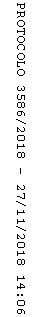 